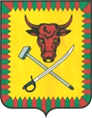 АДМИНИСТРАЦИЯ МУНИЦИПАЛЬНОГО РАЙОНА «ЧИТИНСКИЙ РАЙОН»ПОСТАНОВЛЕНИЕ12 января 2021 года									№ 6-НПАг. ЧитаОб отмене режима функционирования «Чрезвычайная ситуация»В соответствии с Федеральным законом от 21.12.1994 года № 68-ФЗ «О защите населения и территорий от чрезвычайных ситуаций природного и техногенного характера», руководствуясь ст. 8 Устава муниципального района «Читинский район», Положением о Читинском районном звене территориальной подсистемы единой государственной системы предупреждения и ликвидации чрезвычайных ситуаций Забайкальского края, и в связи со стабилизацией обстановки и прекращением действия условий и факторов, послуживших основанием для введения режима чрезвычайной ситуации Постановлением администрации муниципального района «Читинский район» от 22.07.2020 года № 74-НПА, администрация муниципального района «Читинский район» постановляет:1. Отменить с 10.00 12.01.2021 года режим чрезвычайной ситуации, введенный постановлением администрации муниципального района «Читинский район» от 22.07.2020 года № 74-НПА «О введении режима чрезвычайной ситуации на объектах образования в МОУ ООШ п.ст. Ин года (здание с. Домна -Ключи) сельского поселения «Ингодинское» и МОУ СОШ п.ст. Гонгота сельского поселения «Сохондинское»».2. Признать утратившим силу постановление администрации муниципального района «Читинский район» от 22.07.2020 года № 74 НПА НПА «О введении режима чрезвычайной ситуации на объектах образования в МОУ ООШ п.ст. Ин года (здание с. Домна -Ключи) сельского поселения «Ингодинское» и МОУ СОШ п.ст. Гонгота сельского поселения «Сохондинское»».3. Постановление опубликовать на официальном сайте администрации муниципального района «Читинский район».Врио главы муниципального района «Читинский район»				В.А.Холмогоров